ПОТЕНЦИЈАЛНИМ ПОНУЂАЧИМАЈавна набавка 1235/2013 Лабораторијски и потрошни материјалНаручилац је дана 10.10.2013 год примио следеће питање понуђача:ПИТАЊЕ ПОНУЂАЧА : „Молимо Вас за појашњење тендерске документације за јавну набавку 1235/2013 . Набавка лабораторијског и потрошног материјалаОбзиром да су неке од роба које су предмет ове јавне набавкевеома специфичне и да се праве по наруџбини, као и да се позиције које се траже производе у иностранству ( шта захтева њихов увоз), објективан рок за испоруку је до 60 дана. Молимо Вас да рок који сте навели за испоруку од 20 продужите на 60 дана.“ОДГОВОР НАРУЧИОЦА : Наручилац није у могућности да продужи тажени рок т.ј. остаје при захтевима из конкурсне документације, из разлога што је већ достигнут критичан ниво неопходног потрошног материјала и хемикалија. за Комисију за ЈН Славиша ЗечевићОбреновац, 10.10.2013 год.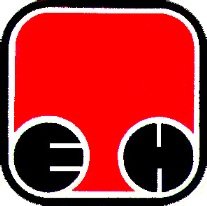 Електропривреда Србије  - ЕПСПривредно Друштво Термоелектране Никола Тесла,  Обреновац